ข้อมูลผู้สมัครเข้าอบรมรายนามผู้เข้าอบรมผู้ประสานงาน______________________________________(                                                            )คณบดี / ผู้อำนวยการ______/______/______กิจกรรมการฝึกอบรม MU EdPEx Assessor Training รุ่นที่ 11การฝึกอบรม MU EdPEx Assessor Training รุ่นที่ 11กิจกรรมรายละเอียดกิจกรรม :ลงทะเบียนได้ที่:ระยะเวลาลงทะเบียน:ผู้ประสานงานกิจกรรม:ช่วงที่ 1 :  การอบรม “กระบวนการตรวจประเมินตามแนว TQA” ช่วงที่ 2 :  ครั้งที่ 1 Workshop : Pre-Consensus “การจัดทำ Item Lead”             ครั้งที่ 2 Workshop “การจัดทำ Consensus Review และ Site Visit Planning” ช่วงที่ 3 :  ผู้ผ่านการอบรมในช่วงที่ 1 และช่วงที่ 2 เข้าตรวจประเมินจริงใน 1 ส่วนงานhttp://op.mahidol.ac.th/qd/regis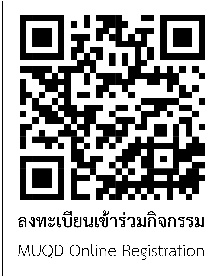 ภายในวันที่ 18 พฤศจิกายน 2565 ก่อนเวลา 16.00 น.นางสาวเบญจวรรณ  นิลคงโทรศัพท์ 02-849-6063 E-mail : benjawan.nil@mahidol.eduวัตถุประสงค์วัตถุประสงค์วัตถุประสงค์เพื่อพัฒนา MU EdPEx Assessor ให้สามารถตรวจประเมินความก้าวหน้าของส่วนงานตามเกณฑ์ EdPEx จากรายงานการประเมินตนเอง (SAR) และให้คะแนนได้อย่างเป็นมาตรฐานเดียวกัน อีกทั้งสามารถเขียนรายงานป้อนกลับ (Feedback report) ที่เป็นประโยชน์ให้แก่ส่วนงานในการนำไปใช้พัฒนาและปรับปรุงต่อไปเพื่อพัฒนา MU EdPEx Assessor ให้มีจำนวนเพียงพอสำหรับการตรวจประเมินในปี 2566เพื่อพัฒนา MU EdPEx Assessor ให้สามารถตรวจประเมินความก้าวหน้าของส่วนงานตามเกณฑ์ EdPEx จากรายงานการประเมินตนเอง (SAR) และให้คะแนนได้อย่างเป็นมาตรฐานเดียวกัน อีกทั้งสามารถเขียนรายงานป้อนกลับ (Feedback report) ที่เป็นประโยชน์ให้แก่ส่วนงานในการนำไปใช้พัฒนาและปรับปรุงต่อไปเพื่อพัฒนา MU EdPEx Assessor ให้มีจำนวนเพียงพอสำหรับการตรวจประเมินในปี 2566เพื่อพัฒนา MU EdPEx Assessor ให้สามารถตรวจประเมินความก้าวหน้าของส่วนงานตามเกณฑ์ EdPEx จากรายงานการประเมินตนเอง (SAR) และให้คะแนนได้อย่างเป็นมาตรฐานเดียวกัน อีกทั้งสามารถเขียนรายงานป้อนกลับ (Feedback report) ที่เป็นประโยชน์ให้แก่ส่วนงานในการนำไปใช้พัฒนาและปรับปรุงต่อไปเพื่อพัฒนา MU EdPEx Assessor ให้มีจำนวนเพียงพอสำหรับการตรวจประเมินในปี 2566กำหนดการของโครงการฯกำหนดการของโครงการฯช่วงที่ 1 :  การอบรม “กระบวนการตรวจประเมินตามแนว TQA”วันที่ 11-13 มกราคม 2566 ณ ห้อง Grand Auditorium ชั้น 4 คณะเทคโนโลยีสารสนเทศและการสื่อสาร ม.มหิดล ช่วงที่ 2 :  ครั้งที่ 1 Workshop                        : Pre-Consensus “การจัดทำ Item Lead”              ครั้งที่ 2 Workshop                        “การจัดทำ Consensus Review                         และ Site Visit Planning” วันที่ 16 กุมภาพันธ์ 2566 เวลา 09.00-12.00 น. รูปแบบ online ผ่านโปรแกรม Zoom Cloud Meetingsวันที่ 22-24 กุมภาพันธ์ 2566 สถานที่ต่างจังหวัด (แจ้งให้ทราบภายหลัง)ช่วงที่ 3 : ผู้ผ่านการอบรมในช่วงที่ 1 และช่วงที่ 2             เข้าตรวจประเมินจริงใน 1 ส่วนงานเดือนพฤษภาคม – สิงหาคม 2566ทีมวิทยากรจะเป็นผู้พิจารณาก่อนให้ลงตรวจประเมินเงื่อนไขและขั้นตอนการสมัครเข้าร่วมโครงการฯโปรดดำเนินการตามเงื่อนไขและระยะเวลาที่กำหนดจึงจะถือว่าการสมัครเข้าร่วมอบรมเสร็จสมบูรณ์ และมหาวิทยาลัยขอสงวนสิทธิ์
การเข้าร่วมอบรมแก่ผู้ที่ดำเนินการลงทะเบียนได้สมบูรณ์ตามข้อกำหนด ส่วนงานพิจารณารายชื่อผู้เข้าร่วมอบรมฯ โดยมีข้อกำหนด ดังนี้ผู้บริหารส่วนงาน ระดับ คณบดี/รองคณบดี/ผู้อำนวยการ/รองผู้อำนวยการ/ผู้ช่วยคณบดี/ผู้ช่วยผู้อำนวยการ หัวหน้าภาควิชา/ประธานหลักสูตร ซึ่งมีประสบการณ์การบริหารส่วนงาน/ภาควิชา/หลักสูตร อย่างน้อย 2 ปีลงทะเบียนได้ที่ http://op.mahidol.ac.th/qd/regisระบุข้อมูลผู้สมัครเข้าร่วมโครงการฯ ลงในแบบฟอร์ม (ดาวน์โหลดไฟล์แบบฟอร์มได้ที่หน้าระบบลงทะเบียน)แนบส่งแบบฟอร์มที่ระบุรายชื่อผู้สมัครเข้าร่วมโครงการฯ และคณบดี/ผู้อำนวยการ ลงนามเห็นชอบแล้ว ในรูปแบบ PDF/รูปภาพภายในวันที่ 18 พฤศจิกายน 2565 ก่อนเวลา 16.00 น.ทั้งนี้ ผู้ที่ได้รับการเสนอชื่อเข้าร่วมอบรมฯ จะต้องเข้าร่วมการอบรมเชิงปฏิบัติการ “EdPEx Criteria Training” ครั้งที่ 19 
วันที่ 6-8 ธันวาคม 2565 (สิ่งที่ส่งมาด้วย 2) โดยมีข้อกำหนดดังนี้- เรียนรู้ EdPEx Criteria บนระบบ Mahidol University Digital KM Master Class ในหมวด E-learning   ที่ https://kmmasterclass.mahidol.ac.th/e-learning จำนวน 2 บทเรียน ได้แก่ ภาพรวมเกณฑ์ และโครงร่างองค์กร - ทำแบบทดสอบ “ผ่าน” ทั้ง 2 บทเรียน โดยเจ้าหน้าที่กองพัฒนาคุณภาพจะดำเนินการตรวจสอบข้อมูลบนระบบฯ   และแจ้งผลการสมัครเข้าร่วมอบรมฯ ไปยังผู้ที่ได้รับการเสนอชื่อภายในวันที่ 1 ธันวาคม 2565การเข้าร่วมในแต่ละกิจกรรมผู้เข้าอบรมจะต้องเข้าร่วมกิจกรรมครบเต็มเวลาทุกกิจกรรมตามที่กำหนด ไม่สามารถส่งผู้แทนได้ในกรณีที่ไม่สามารถเข้าอบรมได้ในบางวันผู้เข้าร่วมอบรมปฏิบัติหน้าที่ในการตรวจประเมินให้กับมหาวิทยาลัย อย่างน้อยปีละ 1 ครั้งส่วนงาน :1.ชื่อ – สกุล :ตำแหน่งทางวิชาการ...ชื่อ...สกุล..Email :ตำแหน่งบริหาร :ส่วนงาน/ภาควิชา/หลักสูตรระยะเวลาการดำรงตำแหน่ง :2.ชื่อ – สกุล :ตำแหน่งทางวิชาการ...ชื่อ...สกุล..Email :ตำแหน่งบริหาร :ส่วนงาน/ภาควิชา/หลักสูตรระยะเวลาการดำรงตำแหน่ง :ชื่อ – สกุลตำแหน่งงานEmail:Email: